MHF4U Test 1 ReviewTest will be Monday…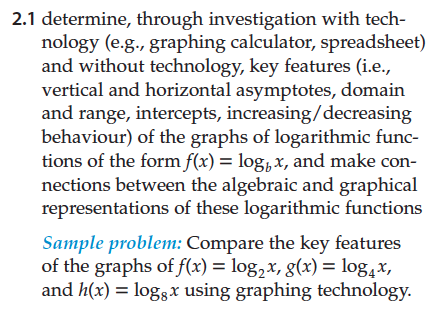 Determine key features of an exponential function (asymptotes, domain and range, intercepts, increasing/decreasing behaviour, end behaviour).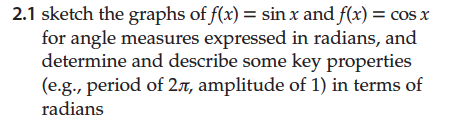 Sketch f(x) = sin(x) and f(x) =cos(x) for angle measures expressed in degrees.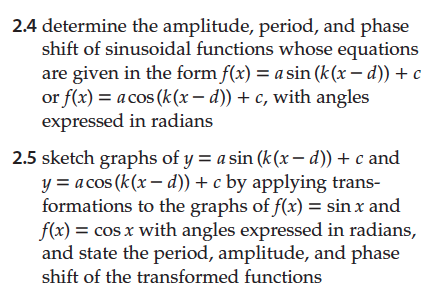 Determine amplitude, period, and phase shift of sinusoidal functions whose equations are given in the form f(x) =a sin(k(c-d)) +c, with angles in degrees.Sketch the graph of a sinusoidal function.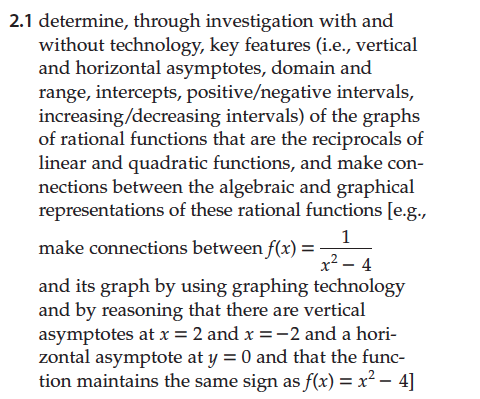 State the key features of reciprocal functions (vertical and horizontal asymptotes, domain and range, intercepts, positive/negative intervals, increasing/decreasing intervals, end behaviour)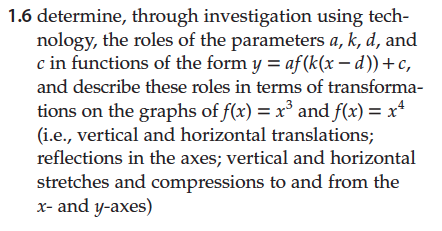 Describe how the “a”, “k” “d” and “c” affect parent functions from grade 11.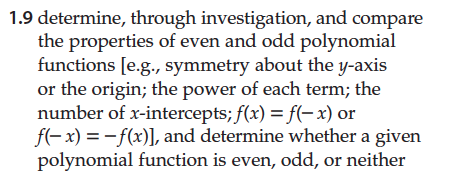 Determine if a function is even or odd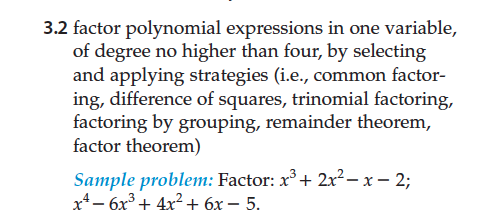 Factor polynomials as required in grade 11.